Αγαπητά μου παιδιάΣας στέλνω υλικό με εργασίες για να ασχοληθείτε  το Σαββατοκύριακο.Όποιοι από εσάς έχετε τη δυνατότητα  να στείλετε τις απαντήσεις, μπορείτε να τις στέλνετε στο mail    pakatsaras@hotmail.com .Για όσους δεν μπορούν, θα ανεβάζω και τις λύσεις στη σελίδα του σχολείου μας.https://www.helppost.gr/free/ebooks/paidika-paramithia-istories-online/ΠΑΤΗΣΤΕ ΣΤΟΝ ΣΥΝΔΕΣΜΟ ΓΙΑ ΝΑ ΔΙΑΒΑΣΕΤΕ  ΠΑΙΔΙΚΑ ΠΑΡΑΜΥΘΙΑ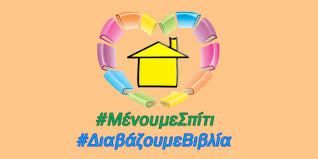 